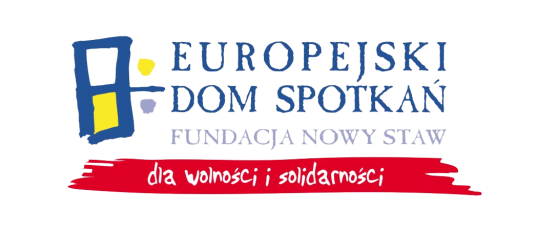 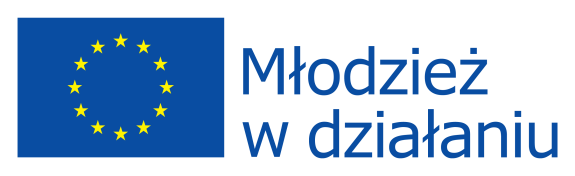 Przyjdź, włącz się !21-24.05.2013r., LublinFORMULARZ ZGŁOSZENIOWY Data………………………Zgłoszenia prosimy przysyłać na adresdebata.mlodziez@eds-fundacja.pldo 13.05.2013NAZWA ORGANIZACJIMIEJSCE DZIAŁALNOŚCIADRESTELEFONOSOBA KONTAKTOWAE-MAILOPIS DZIAŁALNOŚCIWSPÓŁPRACA ORGANIZACJI Z MŁODYMI LUDŹMI W RAMACH PRAKTYK/STAŻY/WOLONTARIATUPREZENTACJA MULIMEDIALNA TAKNIE